令和6年度 安全共済会について１．ＵＳＢの中に入っているデータ（１－１）　・R5年度 加入者一覧表（団体用）　　　　　　・R5年度 名簿（単位子ども会別） 　　　　　　・R5年度年間行事計画書 （単位子ども会、団体用あり）（１－２）　Ｒ6年度 安全共済会加入、共済金請求などのデータ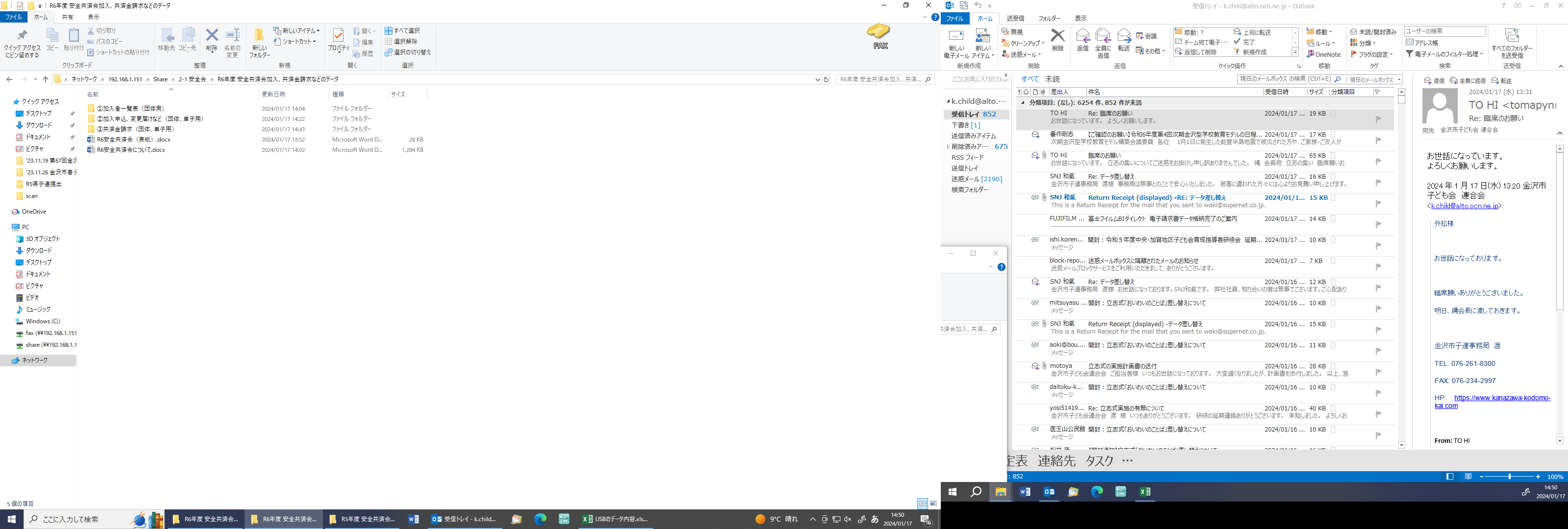 ＜（１－２）フォルダのデータについて＞①　加入者一覧表（団体用）記入例 ・ 様式　・・・　団体が作る　　　　　・名簿のそれぞれの人数（幼・小・中・育など）や合計数は同じになります。　　　・会費＠120×人数（市子連に納める金額）が出ます。・会費は、年間を通じて１人120円です。②　加入申込・変更届けなど（団体、単子用）　・・・　単位子ども会にもデータを渡す。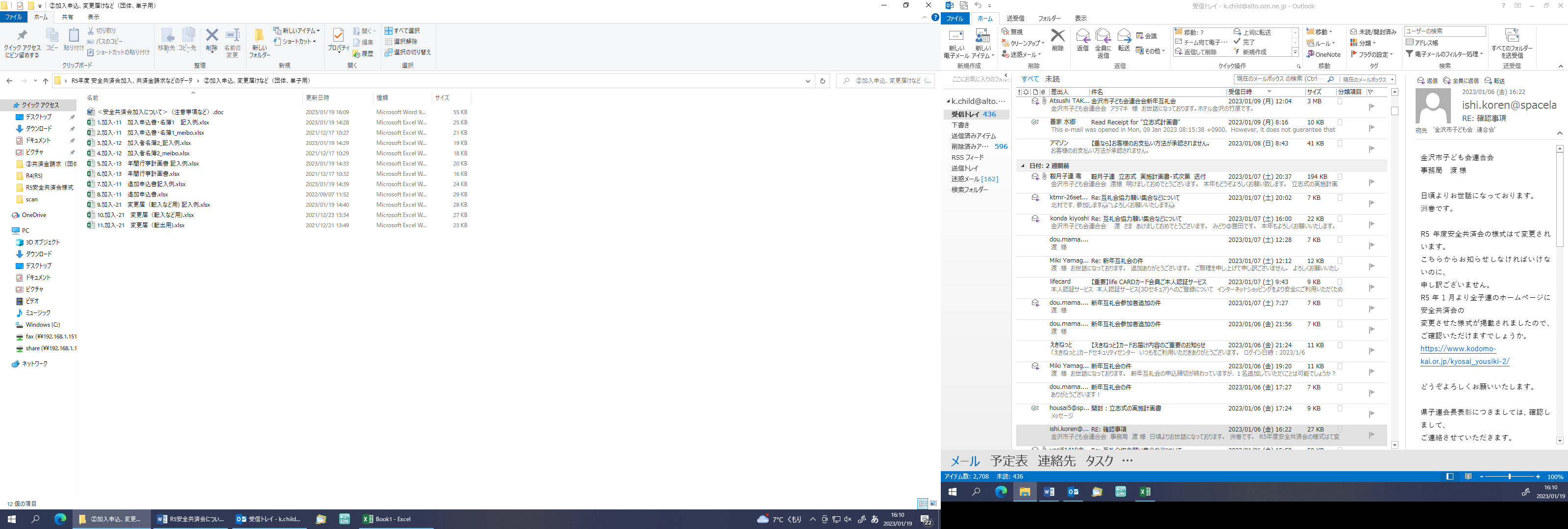 ③　共済金請求（団体、単子用）　・・・　単位子ども会にもデータを渡す。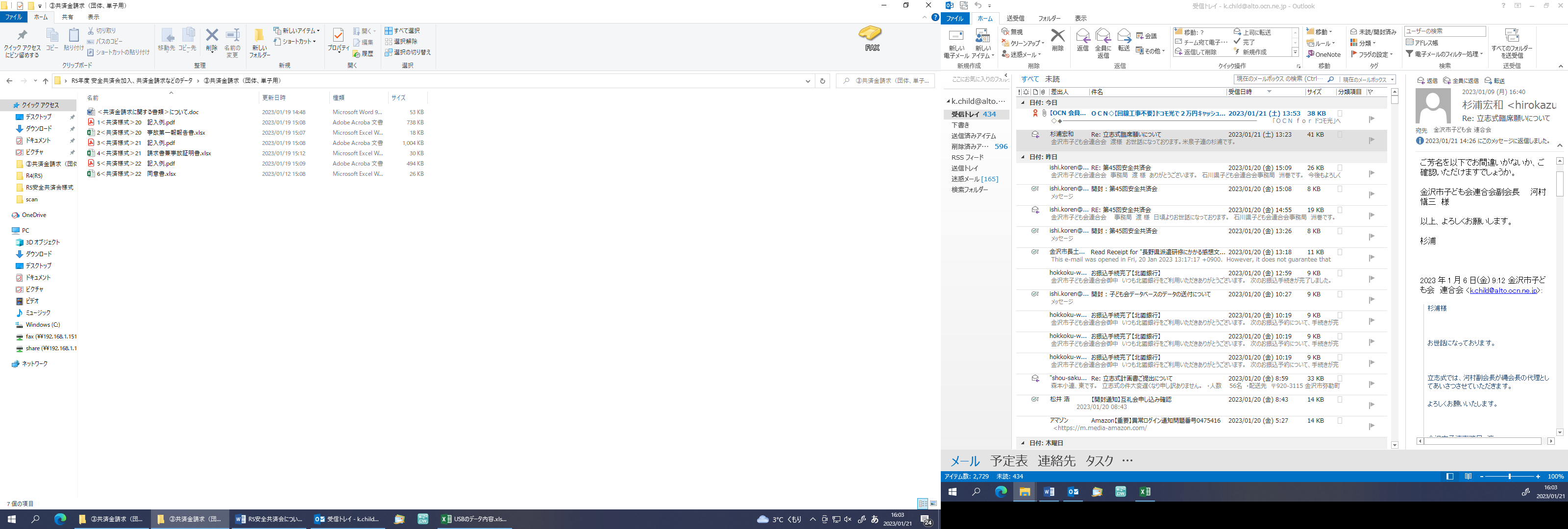 ２．提出について　・・・　　　令和６年５月１７日（金）締め切り・　提出するもの①　ＵＳＢ　・・・　データのバックアップを必ずとっておいてください。②　名簿、年間行事計画書、加入者一覧表を１部ずつ印刷したもの　　③　会費　＠120×人数分（加入者一覧表に記載されている金額です。）安全共済会名簿についてお問い合わせをさせていただくことがあります。担当者の氏名、連絡先（携帯、メールアドレス）をお願いいたします。